別紙様式重要事項説明書１．事業主体概要２．有料老人ホーム事業の概要（住まいの概要）（類型）【表示事項】３．建物概要４．サービスの内容（全体の方針）（介護サービスの内容）　※特定施設入居者生活介護等の提供を行っていない場合は省略可能（医療連携の内容）（入居に関する要件）５．職員体制※有料老人ホームの職員について記載すること（同一法人が運営する他の事業所の職員については記載する必要はありません）。（職種別の職員数）（資格を有している介護職員の人数）（資格を有している機能訓練指導員の人数）（夜勤を行う看護・介護職員の人数）（特定施設入居者生活介護等の提供体制）（職員の状況）６．利用料金（利用料金の支払い方法）（利用料金のプラン【代表的なプランを２例】）（利用料金の算定根拠）（特定施設入居者生活介護に関する利用料金の算定根拠）※特定施設入居者生活介護等の提供を行っていない場合は省略可能７．入居者の状況【冒頭に記した記入日現在】（入居者の人数）（入居者の属性）（前年度における退去者の状況）８．苦情・事故等に関する体制（利用者からの苦情に対応する窓口等の状況）※複数の窓口がある場合は欄を増やして記入すること。（サービスの提供により賠償すべき事故が発生したときの対応）（利用者等の意見を把握する体制、第三者による評価の実施状況等）９．入居希望者への事前の情報開示10．その他 添付書類：別添１（別に実施する介護サービス一覧表）　　　　　別添２（個別選択による介護サービス一覧表）※　　　　　　　　　　　　　　様説明年月日　平成　　年　　月　　日説明者署名　　　　　　　　　　　　※契約を前提として説明を行った場合は、説明を受けた者の署名を求める。別添１　　事業主体が当該都道府県、指定都市、中核市内で実施する他の介護サービス別添２      　　　　  有料老人ホーム・サービス付き高齢者向け住宅が提供するサービスの一覧表※１：利用者の所得等に応じて負担割合が変わる（１割又は２割の利用者負担）。※２：「あり」を記入したときは、各種サービスの費用が、月額のサービス費用に包含される場合と、サービス利用の都度払いによる場合に応じて、いずれかの欄に○を記入する。※３：都度払いの場合、１回あたりの金額など、単位を明確にして記入する。記入年月日平成28年8月1日記入者名長田　みずえ所属・職名施設長種類個人／法人個人／法人種類※法人の場合、その種類株式会社名称（ふりがな）かぶしきがいしゃ　けあさーびす株式会社　ケアサービス（ふりがな）かぶしきがいしゃ　けあさーびす株式会社　ケアサービス主たる事務所の所在地〒１４３－００１６　東京都大田区大森北１－２－３〒１４３－００１６　東京都大田区大森北１－２－３連絡先電話番号０３－５７５３－１１７０連絡先FAX番号０３－５７５３－１１６５連絡先ホームページアドレスhttp://www.care.co.jp代表者氏名福原敏雄代表者職名代表取締役設立年月日昭和４５年１０月　５日昭和４５年１０月　５日主な実施事業※別添１（別に実施する介護サービス一覧表）※別添１（別に実施する介護サービス一覧表）名称（ふりがな）ふぉーらいふ　そうか　　　　　　フォーライフ　草加（ふりがな）ふぉーらいふ　そうか　　　　　　フォーライフ　草加所在地〒３４０－００３５埼玉県草加市西町８６３－１〒３４０－００３５埼玉県草加市西町８６３－１主な利用交通手段最寄駅草加駅主な利用交通手段交通手段と所要時間①バス利用の場合東武伊勢崎線草加駅西口２番乗り場、東武バス・国際興業バス「花栗」バス停下車徒歩５分②自動車利用の場合外環自動車道草加ICより、国道４号線を東京方面、花栗町交差点を右折、３００ｍ直進後左折、２００ｍ直進後右折、５０ｍ先左手連絡先電話番号０４８－９２３－６０００連絡先FAX番号０４８－９２３－６００１連絡先ホームページアドレスhttp://www.care.co.jp管理者氏名長田　みずえ管理者職名管理者建物の竣工日建物の竣工日平成２６年　９月　１日有料老人ホーム事業の開始日有料老人ホーム事業の開始日平成２６年１１月　１日１　介護付（一般型特定施設入居者生活介護を提供する場合）２　介護付（外部サービス利用型特定施設入居者生活介護を提供する場合）３　住宅型４　健康型１　介護付（一般型特定施設入居者生活介護を提供する場合）２　介護付（外部サービス利用型特定施設入居者生活介護を提供する場合）３　住宅型４　健康型１　介護付（一般型特定施設入居者生活介護を提供する場合）２　介護付（外部サービス利用型特定施設入居者生活介護を提供する場合）３　住宅型４　健康型１又は２に該当する場合介護保険事業者番号１１７１８０２３９８１又は２に該当する場合指定した自治体名埼玉県　　　１又は２に該当する場合事業所の指定日平成２６年１１月　１日１又は２に該当する場合指定の更新日（直近）平成３２年１０月３１日土地敷地面積９９７．４１㎡９９７．４１㎡９９７．４１㎡９９７．４１㎡９９７．４１㎡９９７．４１㎡９９７．４１㎡９９７．４１㎡９９７．４１㎡９９７．４１㎡９９７．４１㎡土地所有関係１　事業者が自ら所有する土地１　事業者が自ら所有する土地１　事業者が自ら所有する土地１　事業者が自ら所有する土地１　事業者が自ら所有する土地１　事業者が自ら所有する土地１　事業者が自ら所有する土地１　事業者が自ら所有する土地１　事業者が自ら所有する土地１　事業者が自ら所有する土地１　事業者が自ら所有する土地土地所有関係２　事業者が賃借する土地２　事業者が賃借する土地２　事業者が賃借する土地２　事業者が賃借する土地２　事業者が賃借する土地２　事業者が賃借する土地２　事業者が賃借する土地２　事業者が賃借する土地２　事業者が賃借する土地２　事業者が賃借する土地２　事業者が賃借する土地土地所有関係抵当権の有無抵当権の有無抵当権の有無１　あり　　２　なし１　あり　　２　なし１　あり　　２　なし１　あり　　２　なし１　あり　　２　なし１　あり　　２　なし土地所有関係契約期間契約期間契約期間１　あり（２６年８月３１日～５１年８月３０日）２　なし１　あり（２６年８月３１日～５１年８月３０日）２　なし１　あり（２６年８月３１日～５１年８月３０日）２　なし１　あり（２６年８月３１日～５１年８月３０日）２　なし１　あり（２６年８月３１日～５１年８月３０日）２　なし１　あり（２６年８月３１日～５１年８月３０日）２　なし土地所有関係契約の自動更新契約の自動更新契約の自動更新１　あり　　２　なし１　あり　　２　なし１　あり　　２　なし１　あり　　２　なし１　あり　　２　なし１　あり　　２　なし建物延床面積全体全体全体全体全体１９６９．９３㎡１９６９．９３㎡１９６９．９３㎡１９６９．９３㎡１９６９．９３㎡１９６９．９３㎡建物延床面積うち、老人ホーム部分うち、老人ホーム部分うち、老人ホーム部分うち、老人ホーム部分うち、老人ホーム部分１９６９．９３㎡１９６９．９３㎡１９６９．９３㎡１９６９．９３㎡１９６９．９３㎡１９６９．９３㎡建物耐火構造１　耐火建築物２　準耐火建築物３　その他（　　　　　　　　　　　　）１　耐火建築物２　準耐火建築物３　その他（　　　　　　　　　　　　）１　耐火建築物２　準耐火建築物３　その他（　　　　　　　　　　　　）１　耐火建築物２　準耐火建築物３　その他（　　　　　　　　　　　　）１　耐火建築物２　準耐火建築物３　その他（　　　　　　　　　　　　）１　耐火建築物２　準耐火建築物３　その他（　　　　　　　　　　　　）１　耐火建築物２　準耐火建築物３　その他（　　　　　　　　　　　　）１　耐火建築物２　準耐火建築物３　その他（　　　　　　　　　　　　）１　耐火建築物２　準耐火建築物３　その他（　　　　　　　　　　　　）１　耐火建築物２　準耐火建築物３　その他（　　　　　　　　　　　　）１　耐火建築物２　準耐火建築物３　その他（　　　　　　　　　　　　）建物構造１　鉄筋コンクリート造２　鉄骨造３　木造４　その他（　　　　　　　　　　　　　）１　鉄筋コンクリート造２　鉄骨造３　木造４　その他（　　　　　　　　　　　　　）１　鉄筋コンクリート造２　鉄骨造３　木造４　その他（　　　　　　　　　　　　　）１　鉄筋コンクリート造２　鉄骨造３　木造４　その他（　　　　　　　　　　　　　）１　鉄筋コンクリート造２　鉄骨造３　木造４　その他（　　　　　　　　　　　　　）１　鉄筋コンクリート造２　鉄骨造３　木造４　その他（　　　　　　　　　　　　　）１　鉄筋コンクリート造２　鉄骨造３　木造４　その他（　　　　　　　　　　　　　）１　鉄筋コンクリート造２　鉄骨造３　木造４　その他（　　　　　　　　　　　　　）１　鉄筋コンクリート造２　鉄骨造３　木造４　その他（　　　　　　　　　　　　　）１　鉄筋コンクリート造２　鉄骨造３　木造４　その他（　　　　　　　　　　　　　）１　鉄筋コンクリート造２　鉄骨造３　木造４　その他（　　　　　　　　　　　　　）建物所有関係１　事業者が自ら所有する建物１　事業者が自ら所有する建物１　事業者が自ら所有する建物１　事業者が自ら所有する建物１　事業者が自ら所有する建物１　事業者が自ら所有する建物１　事業者が自ら所有する建物１　事業者が自ら所有する建物１　事業者が自ら所有する建物１　事業者が自ら所有する建物１　事業者が自ら所有する建物建物所有関係２　事業者が賃借する建物２　事業者が賃借する建物２　事業者が賃借する建物２　事業者が賃借する建物２　事業者が賃借する建物２　事業者が賃借する建物２　事業者が賃借する建物２　事業者が賃借する建物２　事業者が賃借する建物２　事業者が賃借する建物２　事業者が賃借する建物建物所有関係抵当権の設定抵当権の設定抵当権の設定抵当権の設定１　あり　　２　なし１　あり　　２　なし１　あり　　２　なし１　あり　　２　なし１　あり　　２　なし１　あり　　２　なし建物所有関係契約期間契約期間契約期間契約期間１　あり（２６年８月３１日～５１年８月３０日）２　なし１　あり（２６年８月３１日～５１年８月３０日）２　なし１　あり（２６年８月３１日～５１年８月３０日）２　なし１　あり（２６年８月３１日～５１年８月３０日）２　なし１　あり（２６年８月３１日～５１年８月３０日）２　なし１　あり（２６年８月３１日～５１年８月３０日）２　なし建物所有関係契約の自動更新契約の自動更新契約の自動更新契約の自動更新１　あり　　２　なし１　あり　　２　なし１　あり　　２　なし１　あり　　２　なし１　あり　　２　なし１　あり　　２　なし居室の状況居室区分【表示事項】１　全室個室１　全室個室１　全室個室１　全室個室１　全室個室１　全室個室１　全室個室１　全室個室１　全室個室１　全室個室１　全室個室居室の状況居室区分【表示事項】２　相部屋あり２　相部屋あり２　相部屋あり２　相部屋あり２　相部屋あり２　相部屋あり２　相部屋あり２　相部屋あり２　相部屋あり２　相部屋あり２　相部屋あり居室の状況居室区分【表示事項】最少最少最少最少人部屋人部屋人部屋人部屋人部屋居室の状況居室区分【表示事項】最大最大最大最大人部屋人部屋人部屋人部屋人部屋居室の状況トイレトイレトイレ浴室浴室浴室浴室面積戸数・室数戸数・室数区分※居室の状況タイプ１有／無有／無有／無有／無有／無有／無有／無18.45㎡4747一般居室個室居室の状況タイプ２有／無有／無有／無有／無有／無有／無有／無26.22㎡33一般居室個室居室の状況タイプ３有／無有／無有／無有／無有／無有／無有／無㎡居室の状況タイプ４有／無有／無有／無有／無有／無有／無有／無㎡居室の状況タイプ５有／無有／無有／無有／無有／無有／無有／無㎡居室の状況タイプ６有／無有／無有／無有／無有／無有／無有／無㎡居室の状況タイプ７有／無有／無有／無有／無有／無有／無有／無㎡居室の状況タイプ８有／無有／無有／無有／無有／無有／無有／無㎡居室の状況タイプ９有／無有／無有／無有／無有／無有／無有／無㎡居室の状況タイプ10有／無有／無有／無有／無有／無有／無有／無㎡※「一般居室個室」「一般居室相部屋」「介護居室個室」「介護居室個室」「介護居室相部屋」「一時介護室」の別を記入。※「一般居室個室」「一般居室相部屋」「介護居室個室」「介護居室個室」「介護居室相部屋」「一時介護室」の別を記入。※「一般居室個室」「一般居室相部屋」「介護居室個室」「介護居室個室」「介護居室相部屋」「一時介護室」の別を記入。※「一般居室個室」「一般居室相部屋」「介護居室個室」「介護居室個室」「介護居室相部屋」「一時介護室」の別を記入。※「一般居室個室」「一般居室相部屋」「介護居室個室」「介護居室個室」「介護居室相部屋」「一時介護室」の別を記入。※「一般居室個室」「一般居室相部屋」「介護居室個室」「介護居室個室」「介護居室相部屋」「一時介護室」の別を記入。※「一般居室個室」「一般居室相部屋」「介護居室個室」「介護居室個室」「介護居室相部屋」「一時介護室」の別を記入。※「一般居室個室」「一般居室相部屋」「介護居室個室」「介護居室個室」「介護居室相部屋」「一時介護室」の別を記入。※「一般居室個室」「一般居室相部屋」「介護居室個室」「介護居室個室」「介護居室相部屋」「一時介護室」の別を記入。※「一般居室個室」「一般居室相部屋」「介護居室個室」「介護居室個室」「介護居室相部屋」「一時介護室」の別を記入。※「一般居室個室」「一般居室相部屋」「介護居室個室」「介護居室個室」「介護居室相部屋」「一時介護室」の別を記入。※「一般居室個室」「一般居室相部屋」「介護居室個室」「介護居室個室」「介護居室相部屋」「一時介護室」の別を記入。※「一般居室個室」「一般居室相部屋」「介護居室個室」「介護居室個室」「介護居室相部屋」「一時介護室」の別を記入。共用施設共用便所における便房共用便所における便房共用便所における便房３ヶ所３ヶ所うち男女別の対応が可能な便房うち男女別の対応が可能な便房うち男女別の対応が可能な便房うち男女別の対応が可能な便房うち男女別の対応が可能な便房ヶ所ヶ所共用施設共用便所における便房共用便所における便房共用便所における便房３ヶ所３ヶ所うち車椅子等の対応が可能な便房うち車椅子等の対応が可能な便房うち車椅子等の対応が可能な便房うち車椅子等の対応が可能な便房うち車椅子等の対応が可能な便房３ヶ所３ヶ所共用施設共用浴室共用浴室共用浴室６ヶ所６ヶ所個室個室個室個室個室６ヶ所６ヶ所共用施設共用浴室共用浴室共用浴室６ヶ所６ヶ所大浴場大浴場大浴場大浴場大浴場ヶ所ヶ所共用施設共用浴室における介護浴槽共用浴室における介護浴槽共用浴室における介護浴槽１ヶ所１ヶ所チェアー浴チェアー浴チェアー浴チェアー浴チェアー浴ヶ所ヶ所共用施設共用浴室における介護浴槽共用浴室における介護浴槽共用浴室における介護浴槽１ヶ所１ヶ所リフト浴リフト浴リフト浴リフト浴リフト浴ヶ所ヶ所共用施設共用浴室における介護浴槽共用浴室における介護浴槽共用浴室における介護浴槽１ヶ所１ヶ所ストレッチャー浴ストレッチャー浴ストレッチャー浴ストレッチャー浴ストレッチャー浴ヶ所ヶ所共用施設共用浴室における介護浴槽共用浴室における介護浴槽共用浴室における介護浴槽１ヶ所１ヶ所その他（　機械浴　）その他（　機械浴　）その他（　機械浴　）その他（　機械浴　）その他（　機械浴　）１ヶ所１ヶ所共用施設食堂食堂食堂１　あり　　　２　なし１　あり　　　２　なし１　あり　　　２　なし１　あり　　　２　なし１　あり　　　２　なし１　あり　　　２　なし１　あり　　　２　なし１　あり　　　２　なし１　あり　　　２　なし共用施設入居者や家族が利用できる調理設備入居者や家族が利用できる調理設備入居者や家族が利用できる調理設備１　あり　　　２　なし１　あり　　　２　なし１　あり　　　２　なし１　あり　　　２　なし１　あり　　　２　なし１　あり　　　２　なし１　あり　　　２　なし１　あり　　　２　なし１　あり　　　２　なし共用施設エレベーターエレベーターエレベーター１　あり（車椅子対応）２　あり（ストレッチャー対応）３　あり（上記１・２に該当しない）４　なし１　あり（車椅子対応）２　あり（ストレッチャー対応）３　あり（上記１・２に該当しない）４　なし１　あり（車椅子対応）２　あり（ストレッチャー対応）３　あり（上記１・２に該当しない）４　なし１　あり（車椅子対応）２　あり（ストレッチャー対応）３　あり（上記１・２に該当しない）４　なし１　あり（車椅子対応）２　あり（ストレッチャー対応）３　あり（上記１・２に該当しない）４　なし１　あり（車椅子対応）２　あり（ストレッチャー対応）３　あり（上記１・２に該当しない）４　なし１　あり（車椅子対応）２　あり（ストレッチャー対応）３　あり（上記１・２に該当しない）４　なし１　あり（車椅子対応）２　あり（ストレッチャー対応）３　あり（上記１・２に該当しない）４　なし１　あり（車椅子対応）２　あり（ストレッチャー対応）３　あり（上記１・２に該当しない）４　なし消防用設備等消火器消火器消火器１　あり　　　２　なし１　あり　　　２　なし１　あり　　　２　なし１　あり　　　２　なし１　あり　　　２　なし１　あり　　　２　なし１　あり　　　２　なし１　あり　　　２　なし１　あり　　　２　なし消防用設備等自動火災報知設備自動火災報知設備自動火災報知設備１　あり　　　２　なし１　あり　　　２　なし１　あり　　　２　なし１　あり　　　２　なし１　あり　　　２　なし１　あり　　　２　なし１　あり　　　２　なし１　あり　　　２　なし１　あり　　　２　なし消防用設備等火災通報設備火災通報設備火災通報設備１　あり　　　２　なし１　あり　　　２　なし１　あり　　　２　なし１　あり　　　２　なし１　あり　　　２　なし１　あり　　　２　なし１　あり　　　２　なし１　あり　　　２　なし１　あり　　　２　なし消防用設備等スプリンクラースプリンクラースプリンクラー１　あり　　　２　なし１　あり　　　２　なし１　あり　　　２　なし１　あり　　　２　なし１　あり　　　２　なし１　あり　　　２　なし１　あり　　　２　なし１　あり　　　２　なし１　あり　　　２　なし消防用設備等防火管理者防火管理者防火管理者１　あり　　　２　なし１　あり　　　２　なし１　あり　　　２　なし１　あり　　　２　なし１　あり　　　２　なし１　あり　　　２　なし１　あり　　　２　なし１　あり　　　２　なし１　あり　　　２　なし消防用設備等防災計画防災計画防災計画１　あり　　　２　なし１　あり　　　２　なし１　あり　　　２　なし１　あり　　　２　なし１　あり　　　２　なし１　あり　　　２　なし１　あり　　　２　なし１　あり　　　２　なし１　あり　　　２　なしその他運営に関する方針入居者がその有する能力に応じ、可能な限り自立した日常生活を営むことができるように、個別の（介護予防）特定施設サービス計画を作成し、入居者の同意のもと、入浴、排泄、食事等の介護、その他の日常生活上の介助、機能訓練及び療養上の介助を行います。入居者の個人情報については個人情報保護法の趣旨に則って管理等に努めます。サービスの提供内容に関する特色ご利用者様それぞれの生活意向を重視した生活介護を提供。看取り介護まで提供いたします。入浴、排せつ又は食事の介護１　自ら実施　 ２　委託　 ３　なし食事の提供１　自ら実施　 ２　委託　 ３　なし洗濯、掃除等の家事の供与１　自ら実施　 ２　委託　 ３　なし健康管理の供与１　自ら実施　 ２　委託　 ３　なし安否確認又は状況把握サービス１　自ら実施　 ２　委託　 ３　なし生活相談サービス１　自ら実施　 ２　委託　 ３　なし特定施設入居者生活介護の加算の対象となるサービスの体制の有無個別機能訓練加算個別機能訓練加算１　あり　２　なし特定施設入居者生活介護の加算の対象となるサービスの体制の有無夜間看護体制加算夜間看護体制加算１　あり　２　なし特定施設入居者生活介護の加算の対象となるサービスの体制の有無医療機関連携加算医療機関連携加算１　あり　２　なし特定施設入居者生活介護の加算の対象となるサービスの体制の有無看取り介護加算看取り介護加算１　あり　２　なし特定施設入居者生活介護の加算の対象となるサービスの体制の有無認知症専門ケア加算(Ⅰ)１　あり　２　なし特定施設入居者生活介護の加算の対象となるサービスの体制の有無認知症専門ケア加算(Ⅱ)１　あり　２　なし特定施設入居者生活介護の加算の対象となるサービスの体制の有無サービス提供体制強化加算(Ⅰ)イ１　あり　２　なし特定施設入居者生活介護の加算の対象となるサービスの体制の有無サービス提供体制強化加算(Ⅰ)ロ１　あり　２　なし特定施設入居者生活介護の加算の対象となるサービスの体制の有無サービス提供体制強化加算(Ⅱ)１　あり　２　なし特定施設入居者生活介護の加算の対象となるサービスの体制の有無サービス提供体制強化加算(Ⅲ)１　あり　２　なし人員配置が手厚い介護サービスの実施の有無１　あり　　（介護・看護職員の配置率）：１（介護・看護職員の配置率）：１人員配置が手厚い介護サービスの実施の有無２　なし２　なし２　なし医療支援※複数選択可医療支援※複数選択可１　救急車の手配２　入退院の付き添い３　通院介助４　その他（　　　　　　　　　　　　　）１　救急車の手配２　入退院の付き添い３　通院介助４　その他（　　　　　　　　　　　　　）協力医療機関１名称メディカルトピア草加病院協力医療機関１住所〒340-0028　草加市谷塚１－１１－１８協力医療機関１診療科目内科・外科・整形外科・皮膚科・呼吸器科協力医療機関１協力内容医療協力・訪問診療協力医療機関２名称鳩ヶ谷クリニック協力医療機関２住所〒334-0005　川口市里１６４６協力医療機関２診療科目内科協力医療機関２協力内容医療協力・訪問診療協力医療機関３名称メディクス草加クリニック協力医療機関３住所〒340-0034　草加市氷川町２１４９－３協力医療機関３診療科目内科・外科・消化器内科協力医療機関３協力内容医療協力・訪問診療協力医療機関４名称メディカルクリニックドクターランド協力医療機関４住所〒336-8760　さいたま市緑区大字大門３７１０協力医療機関４診療科目内科・耳鼻咽喉科・リハビリテーション科協力医療機関４協力内容医療協力・訪問診療協力歯科医療機関協力歯科医療機関名称長栄歯科クリニック協力歯科医療機関協力歯科医療機関住所〒340-0051　草加市長栄３－３１－３協力歯科医療機関協力歯科医療機関協力内容医療協力・訪問診療入居対象となる者【表示事項】自立している者１　あり　　２　なし入居対象となる者【表示事項】要支援の者１　あり　　２　なし入居対象となる者【表示事項】要介護の者１　あり　　２　なし留意事項入浴介助サービスは、ケアプランに基づいた日時でのサービス提供となります。なお、施設の行事、入浴者の体調等により日時を変更する場合があります。夜間の外出、外泊のときは、事前に施設に連絡をお願いします。お客様の来訪の時間制限はありませんが、宿泊される場合は、事前に施設にご連絡ください。入浴介助サービスは、ケアプランに基づいた日時でのサービス提供となります。なお、施設の行事、入浴者の体調等により日時を変更する場合があります。夜間の外出、外泊のときは、事前に施設に連絡をお願いします。お客様の来訪の時間制限はありませんが、宿泊される場合は、事前に施設にご連絡ください。契約の解除の内容お客様からの解除事業者が、次のいずれかに該当した場合は、お客様は、何らの催告を要せず、直ちに賃貸借契約を解除することができるものとします。○契約書第１３条第１項の規定に該当した場合○事業者またはその役員が反社会的勢力に該当することが判明した場合事業者からの解除事業者がお客様に対し、相当の期間を定めて次の義務の履行を催告しても、その期間内に履行されない場合、事業者は、書面で通知することにより、直ちに本契約を解除することができるものとします。○賃料支払義務○共益費支払義務○敷金不足額補填支払義務○支援サービス料金支払義務○契約書で規定する入居者が負担すべき費用の負担義務○契約書第４条に規定する本物件の使用目的遵守義務○契約書第１１条各項に規定する義務○契約書別表第１第６号から第８号までに掲げる行為をしない義務○入居に当たり年齢を偽って入居資格を誤認させるなどの不正の行為をしない義務お客様からの解除事業者が、次のいずれかに該当した場合は、お客様は、何らの催告を要せず、直ちに賃貸借契約を解除することができるものとします。○契約書第１３条第１項の規定に該当した場合○事業者またはその役員が反社会的勢力に該当することが判明した場合事業者からの解除事業者がお客様に対し、相当の期間を定めて次の義務の履行を催告しても、その期間内に履行されない場合、事業者は、書面で通知することにより、直ちに本契約を解除することができるものとします。○賃料支払義務○共益費支払義務○敷金不足額補填支払義務○支援サービス料金支払義務○契約書で規定する入居者が負担すべき費用の負担義務○契約書第４条に規定する本物件の使用目的遵守義務○契約書第１１条各項に規定する義務○契約書別表第１第６号から第８号までに掲げる行為をしない義務○入居に当たり年齢を偽って入居資格を誤認させるなどの不正の行為をしない義務事業主体から解約を求める場合解約条項ファーライフ草加　サービス付き高齢者向け住宅賃貸借契約書第18条事業主体から解約を求める場合解約予告期間１ヶ月入居者からの解約予告期間１ヶ月１ヶ月体験入居の内容１　あり（内容：1泊9,800円～　食事料金別途）２　なし１　あり（内容：1泊9,800円～　食事料金別途）２　なし入居定員５３人５３人その他職員数（実人数）職員数（実人数）職員数（実人数）常勤換算人数※１※２合計合計合計常勤換算人数※１※２常勤非常勤常勤換算人数※１※２管理者管理者110.5生活相談員生活相談員321.75直接処遇職員直接処遇職員介護職員1917217.4看護職員5232.4機能訓練指導員機能訓練指導員110.2計画作成担当者計画作成担当者110.5栄養士栄養士調理員調理員事務員事務員その他職員その他職員221.5１週間のうち、常勤の従業者が勤務すべき時間数※２１週間のうち、常勤の従業者が勤務すべき時間数※２１週間のうち、常勤の従業者が勤務すべき時間数※２１週間のうち、常勤の従業者が勤務すべき時間数※２１週間のうち、常勤の従業者が勤務すべき時間数※２40時間※１　常勤換算人数とは、当該事業所の従業者の勤務延時間数を当該事業所において常勤の従業者が勤務すべき時間数で除することにより、当該事業所の従業者の人数を常勤の従業者の人数に換算した人数をいう。※２　特定施設入居者生活介護等を提供しない場合は、記入不要。※１　常勤換算人数とは、当該事業所の従業者の勤務延時間数を当該事業所において常勤の従業者が勤務すべき時間数で除することにより、当該事業所の従業者の人数を常勤の従業者の人数に換算した人数をいう。※２　特定施設入居者生活介護等を提供しない場合は、記入不要。※１　常勤換算人数とは、当該事業所の従業者の勤務延時間数を当該事業所において常勤の従業者が勤務すべき時間数で除することにより、当該事業所の従業者の人数を常勤の従業者の人数に換算した人数をいう。※２　特定施設入居者生活介護等を提供しない場合は、記入不要。※１　常勤換算人数とは、当該事業所の従業者の勤務延時間数を当該事業所において常勤の従業者が勤務すべき時間数で除することにより、当該事業所の従業者の人数を常勤の従業者の人数に換算した人数をいう。※２　特定施設入居者生活介護等を提供しない場合は、記入不要。※１　常勤換算人数とは、当該事業所の従業者の勤務延時間数を当該事業所において常勤の従業者が勤務すべき時間数で除することにより、当該事業所の従業者の人数を常勤の従業者の人数に換算した人数をいう。※２　特定施設入居者生活介護等を提供しない場合は、記入不要。※１　常勤換算人数とは、当該事業所の従業者の勤務延時間数を当該事業所において常勤の従業者が勤務すべき時間数で除することにより、当該事業所の従業者の人数を常勤の従業者の人数に換算した人数をいう。※２　特定施設入居者生活介護等を提供しない場合は、記入不要。合計合計合計常勤非常勤社会福祉士11介護福祉士541実務者研修の修了者初任者研修の修了者介護支援専門員22合計合計合計常勤非常勤看護師又は准看護師423理学療法士作業療法士言語聴覚士柔道整復士あん摩マッサージ指圧師夜勤帯の設定時間（　17時～ 9時）夜勤帯の設定時間（　17時～ 9時）夜勤帯の設定時間（　17時～ 9時）平均人数最少時人数（休憩者等を除く）看護職員人人介護職員2人2人特定施設入居者生活介護の利用者に対する看護・介護職員の割合（一般型特定施設以外の場合、本欄は省略可能）契約上の職員配置比率※【表示事項】ａ　1.5：１以上ｂ　２：１以上ｃ　2.5：１以上ｄ　３：１以上特定施設入居者生活介護の利用者に対する看護・介護職員の割合（一般型特定施設以外の場合、本欄は省略可能）実際の配置比率（記入日時点での利用者数：常勤換算職員数）2.4：１※広告、パンフレット等における記載内容に合致するものを選択※広告、パンフレット等における記載内容に合致するものを選択※広告、パンフレット等における記載内容に合致するものを選択管理者管理者他の職務との兼務他の職務との兼務他の職務との兼務他の職務との兼務他の職務との兼務他の職務との兼務他の職務との兼務他の職務との兼務１　あり     ２　なし１　あり     ２　なし１　あり     ２　なし１　あり     ２　なし１　あり     ２　なし１　あり     ２　なし管理者管理者業務に係る資格等業務に係る資格等業務に係る資格等１　あり１　あり１　あり１　あり１　あり１　あり１　あり１　あり１　あり１　あり１　あり管理者管理者業務に係る資格等業務に係る資格等業務に係る資格等資格等の名称資格等の名称資格等の名称資格等の名称介護福祉士・社会福祉主事介護福祉士・社会福祉主事介護福祉士・社会福祉主事介護福祉士・社会福祉主事介護福祉士・社会福祉主事管理者管理者業務に係る資格等業務に係る資格等業務に係る資格等２　なし２　なし２　なし２　なし２　なし２　なし２　なし２　なし２　なし２　なし２　なし看護職員看護職員介護職員介護職員介護職員介護職員生活相談員生活相談員生活相談員生活相談員機能訓練指導員機能訓練指導員計画作成担当者計画作成担当者常勤非常勤常勤常勤非常勤非常勤常勤非常勤非常勤非常勤常勤非常勤常勤非常勤前年度１年間の採用者数前年度１年間の採用者数5555前年度１年間の退職者数前年度１年間の退職者数6611業務に従事した経験年数に応じた職員の人数１年未満9922業務に従事した経験年数に応じた職員の人数１年以上３年未満21661111業務に従事した経験年数に応じた職員の人数３年以上５年未満業務に従事した経験年数に応じた職員の人数５年以上10年未満2業務に従事した経験年数に応じた職員の人数10年以上1従業者の健康診断の実施状況従業者の健康診断の実施状況従業者の健康診断の実施状況従業者の健康診断の実施状況従業者の健康診断の実施状況１　あり　　２　なし１　あり　　２　なし１　あり　　２　なし１　あり　　２　なし１　あり　　２　なし１　あり　　２　なし１　あり　　２　なし１　あり　　２　なし１　あり　　２　なし１　あり　　２　なし１　あり　　２　なし居住の権利形態【表示事項】居住の権利形態【表示事項】１　利用権方式２　建物賃貸借方式３　終身建物賃貸借方式１　利用権方式２　建物賃貸借方式３　終身建物賃貸借方式利用料金の支払い方式【表示事項】利用料金の支払い方式【表示事項】１　全額前払い方式１　全額前払い方式利用料金の支払い方式【表示事項】利用料金の支払い方式【表示事項】２　一部前払い・一部月払い方式２　一部前払い・一部月払い方式利用料金の支払い方式【表示事項】利用料金の支払い方式【表示事項】３　月払い方式３　月払い方式利用料金の支払い方式【表示事項】利用料金の支払い方式【表示事項】４　選択方式※該当する方式を全て選択１　全額前払い方式２　一部前払い・一部月払い方式３　月払い方式年齢に応じた金額設定年齢に応じた金額設定１　あり　　２　なし１　あり　　２　なし要介護状態に応じた金額設定要介護状態に応じた金額設定１　あり　　２　なし１　あり　　２　なし入院等による不在時における利用料金（月払い）の取扱い入院等による不在時における利用料金（月払い）の取扱い１　減額なし２　日割り計算で減額３　不在期間が　　日以上の場合に限り、日割り計算で減額１　減額なし２　日割り計算で減額３　不在期間が　　日以上の場合に限り、日割り計算で減額利用料金の改定条件・共通費用および有料サービスの単価については、消費者物価指数及び人件費、また諸種の経済状況の変化などを勘案し、事業の安定的継続の視点から改定する場合があります。（サービス付き高齢者向け住宅賃貸契約書第5条3項に記載）・介護保険給付費については、介護保険の介護給付基準が変更される場合には、その基準に応じて変動します。（特定施設入居者生活介護利用契約書第9条に記載）・共通費用および有料サービスの単価については、消費者物価指数及び人件費、また諸種の経済状況の変化などを勘案し、事業の安定的継続の視点から改定する場合があります。（サービス付き高齢者向け住宅賃貸契約書第5条3項に記載）・介護保険給付費については、介護保険の介護給付基準が変更される場合には、その基準に応じて変動します。（特定施設入居者生活介護利用契約書第9条に記載）利用料金の改定手続き契約書、もしくは覚書の再度取り交わしを行います。契約書、もしくは覚書の再度取り交わしを行います。プラン１プラン２入居者の状況入居者の状況入居者の状況要介護度要介護度自立～要介護5自立～要介護5入居者の状況入居者の状況入居者の状況年齢年齢85.8歳88歳居室の状況居室の状況居室の状況床面積床面積18.45㎡26.25㎡居室の状況居室の状況居室の状況便所便所１　有　　２　無１　有　　２　無居室の状況居室の状況居室の状況浴室浴室１　有　　２　無１　有　　２　無居室の状況居室の状況居室の状況台所台所１　有　　２　無１　有　　２　無入居時点で必要な費用入居時点で必要な費用入居時点で必要な費用前払金前払金0円円入居時点で必要な費用入居時点で必要な費用入居時点で必要な費用敷金敷金150,000円210,000円月額費用の合計月額費用の合計月額費用の合計月額費用の合計月額費用の合計円円家賃家賃家賃家賃75,000円10,5000円サービス費用特定施設入居者生活介護※１の費用特定施設入居者生活介護※１の費用特定施設入居者生活介護※１の費用円円サービス費用介護保険外※２介護保険外※２食費54,000円/月54,000円/月サービス費用介護保険外※２介護保険外※２管理費（共益費）54,000円/月64,000円/月サービス費用介護保険外※２介護保険外※２介護費用(支援サービス費)10,000円/月10,000円/月サービス費用介護保険外※２介護保険外※２光熱水費2,500円/月3,500円/月サービス費用介護保険外※２介護保険外※２その他円円※１　介護予防・地域密着型の場合を含む。※２　有料老人ホーム事業として受領する費用（訪問介護などの介護保険サービスに関わる介護費用は、同一法人によって提供される介護サービスであっても、本欄には記入していない）※１　介護予防・地域密着型の場合を含む。※２　有料老人ホーム事業として受領する費用（訪問介護などの介護保険サービスに関わる介護費用は、同一法人によって提供される介護サービスであっても、本欄には記入していない）※１　介護予防・地域密着型の場合を含む。※２　有料老人ホーム事業として受領する費用（訪問介護などの介護保険サービスに関わる介護費用は、同一法人によって提供される介護サービスであっても、本欄には記入していない）※１　介護予防・地域密着型の場合を含む。※２　有料老人ホーム事業として受領する費用（訪問介護などの介護保険サービスに関わる介護費用は、同一法人によって提供される介護サービスであっても、本欄には記入していない）※１　介護予防・地域密着型の場合を含む。※２　有料老人ホーム事業として受領する費用（訪問介護などの介護保険サービスに関わる介護費用は、同一法人によって提供される介護サービスであっても、本欄には記入していない）※１　介護予防・地域密着型の場合を含む。※２　有料老人ホーム事業として受領する費用（訪問介護などの介護保険サービスに関わる介護費用は、同一法人によって提供される介護サービスであっても、本欄には記入していない）※１　介護予防・地域密着型の場合を含む。※２　有料老人ホーム事業として受領する費用（訪問介護などの介護保険サービスに関わる介護費用は、同一法人によって提供される介護サービスであっても、本欄には記入していない）費目算定根拠家賃70,000円～10,5000円敷金家賃の　2ヶ月分介護費用※介護保険サービスの自己負担額は含まない。管理費54,000円～64,000円食費朝食　400円　　昼食700円　　夕食　700円光熱水費電気料金のみ各居室にメーター有利用者の個別的な選択によるサービス利用料別添２その他のサービス利用料費目算定根拠特定施設入居者生活介護※に対する自己負担各介護度における1日の単位数＋該当する各種加算）×地域単価（草加市：10.27）×利用日数×介護保険負担割合証に応じた負担割合特定施設入居者生活介護※における人員配置が手厚い場合の介護サービス（上乗せサービス）なし※　介護予防・地域密着型の場合を含む。※　介護予防・地域密着型の場合を含む。性別男性23人性別女性24人年齢別65歳未満0人年齢別65歳以上75歳未満2人年齢別75歳以上85歳未満15人年齢別85歳以上30人要介護度別自立3人要介護度別要支援１6人要介護度別要支援２0人要介護度別要介護１8人要介護度別要介護２11人要介護度別要介護３16人要介護度別要介護４2人要介護度別要介護５1人入居期間別６ヶ月未満7人入居期間別６ヶ月以上１年未満9人入居期間別１年以上５年未満21人入居期間別５年以上10年未満人入居期間別10年以上15年未満人入居期間別15年以上人平均年齢86.1歳入居者数の合計47人入居率※88.7％※ 入居者数の合計を入居定員数で除して得られた割合。一時的に不在となっている者も入居者に含む。※ 入居者数の合計を入居定員数で除して得られた割合。一時的に不在となっている者も入居者に含む。退去先別の人数自宅等3人退去先別の人数社会福祉施設2人退去先別の人数医療機関0人退去先別の人数死亡者3人退去先別の人数その他1人生前解約の状況施設側の申し出人生前解約の状況施設側の申し出（解約事由の例）生前解約の状況入居者側の申し出6人生前解約の状況入居者側の申し出（解約事由の例）自宅への転居・有料老人ホームへの転居特別養護老人ホームへの転居窓口の名称窓口の名称フォーライフ草加　管理者電話番号電話番号０４８－９２３－６０００対応している時間平日８：３０～１７：００対応している時間土曜－対応している時間日曜・祝日－定休日定休日なし窓口の名称窓口の名称埼玉県国民健康保険団体連合会電話番号電話番号０４８－８２４－２５６８対応している時間平日８：３０～１７：００対応している時間土曜－対応している時間日曜・祝日－定休日定休日１２月２９日～翌年１月３日窓口の名称窓口の名称草加市健康福祉部長寿・介護福祉課電話番号電話番号０４８－９２２－２８６２対応している時間平日８：３０～１７：００対応している時間土曜－対応している時間日曜・祝日－定休日定休日１２月２９日～翌年１月３日損害賠償責任保険の加入状況１　ありサービス提供中の事故により、お客様の生命、身体、財産に損害が発生した場合、不可抗力等の場合を除きこれを補償します。損害賠償責任保険の加入状況２　なし２　なし介護サービスの提供により賠償すべき事故が発生したときの対応１　あり賠償すべき事故が発生した場合は、速やかに再発防止のカンファレンスを行い、事故報告書を作成し再発防止に努めます。介護サービスの提供により賠償すべき事故が発生したときの対応２　なし２　なし事故対応及びその予防のための指針１　あり　　　２　なし１　あり　　　２　なし利用者アンケート調査、意見箱等利用者の意見等を把握する取組の状況１　あり実施日利用者アンケート調査、意見箱等利用者の意見等を把握する取組の状況１　あり結果の開示１　あり     ２　なし利用者アンケート調査、意見箱等利用者の意見等を把握する取組の状況２　なし２　なし２　なし第三者による評価の実施状況１　あり実施日第三者による評価の実施状況１　あり評価機関名称第三者による評価の実施状況１　あり結果の開示１　あり     ２　なし第三者による評価の実施状況２　なし２　なし２　なし入居契約書の雛形１　入居希望者に公開２　入居希望者に交付３　公開していない管理規程１　入居希望者に公開２　入居希望者に交付３　公開していない事業収支計画書１　入居希望者に公開２　入居希望者に交付３　公開していない財務諸表の要旨１　入居希望者に公開２　入居希望者に交付３　公開していない財務諸表の原本１　入居希望者に公開２　入居希望者に交付３　公開していない運営懇談会運営懇談会１　あり１　あり（開催頻度）年　　１　回（開催頻度）年　　１　回運営懇談会運営懇談会２　なし２　なし２　なし２　なし運営懇談会運営懇談会１　代替措置あり１　代替措置あり（内容）運営懇談会運営懇談会２　代替措置なし２　代替措置なし２　代替措置なし提携ホームへの移行【表示事項】提携ホームへの移行【表示事項】１　あり（提携ホーム名：　　　　　　）　　　２　なし１　あり（提携ホーム名：　　　　　　）　　　２　なし１　あり（提携ホーム名：　　　　　　）　　　２　なし１　あり（提携ホーム名：　　　　　　）　　　２　なし有料老人ホーム設置時の老人福祉法第29条第１項に規定する届出有料老人ホーム設置時の老人福祉法第29条第１項に規定する届出１　あり　　２　なし３　サービス付き高齢者向け住宅の登録を行っているため、高齢者の居住の安定確保に関する法律第23条の規定により、届出が不要１　あり　　２　なし３　サービス付き高齢者向け住宅の登録を行っているため、高齢者の居住の安定確保に関する法律第23条の規定により、届出が不要１　あり　　２　なし３　サービス付き高齢者向け住宅の登録を行っているため、高齢者の居住の安定確保に関する法律第23条の規定により、届出が不要１　あり　　２　なし３　サービス付き高齢者向け住宅の登録を行っているため、高齢者の居住の安定確保に関する法律第23条の規定により、届出が不要高齢者の居住の安定確保に関する法律第５条第１項に規定するサービス付き高齢者向け住宅の登録高齢者の居住の安定確保に関する法律第５条第１項に規定するサービス付き高齢者向け住宅の登録１　あり　　２　なし１　あり　　２　なし１　あり　　２　なし１　あり　　２　なし有料老人ホーム設置運営指導指針「５.規模及び構造設備」に合致しない事項有料老人ホーム設置運営指導指針「５.規模及び構造設備」に合致しない事項１　あり　　２　なし１　あり　　２　なし１　あり　　２　なし１　あり　　２　なし合致しない事項がある場合の内容「６.既存建築物等の活用の場合等の特例」への適合性１　適合している（代替措置）２　適合している（将来の改善計画）３　適合していない１　適合している（代替措置）２　適合している（将来の改善計画）３　適合していない１　適合している（代替措置）２　適合している（将来の改善計画）３　適合していない１　適合している（代替措置）２　適合している（将来の改善計画）３　適合していない有料老人ホーム設置運営指導指針の不適合事項有料老人ホーム設置運営指導指針の不適合事項なしなしなしなし不適合事項がある場合の内容介護サービスの種類介護サービスの種類介護サービスの種類介護サービスの種類事業所の名称所在地＜居宅サービス＞＜居宅サービス＞＜居宅サービス＞＜居宅サービス＞＜居宅サービス＞＜居宅サービス＞訪問介護ありなし訪問介護蒲田東京都大田区新蒲田３－１５－７訪問入浴介護ありなし訪問入浴蒲田東京都大田区新蒲田３－１５－７訪問看護ありなし訪問リハビリテーションありなし居宅療養管理指導ありなし通所介護ありなしデイサービスセンター羽田東京都大田区羽田３－６－１通所リハビリテーションありなし短期入所生活介護ありなしショートステイ西蒲田東京都大田区西蒲田６－１０－７短期入所療養介護ありなし特定施設入居者生活介護ありなしフォーライフ七里さいたま市見沼区春岡２－４７－６福祉用具貸与ありなし介護レンタル東京東京都大田区新蒲田３－１５－７特定福祉用具販売ありなし介護レンタル東京東京都大田区新蒲田３－１５－７＜地域密着型サービス＞＜地域密着型サービス＞＜地域密着型サービス＞＜地域密着型サービス＞＜地域密着型サービス＞＜地域密着型サービス＞定期巡回・随時対応型訪問介護看護ありなし夜間対応型訪問介護ありなし認知症対応型通所介護ありなしデイサービスセンター大森中東京都大田区大森中１－４－３小規模多機能型居宅介護ありなし認知症対応型共同生活介護ありなし地域密着型特定施設入居者生活介護ありなし地域密着型介護老人福祉施設入所者生活介護ありなし看護小規模多機能型居宅介護ありなし居宅介護支援居宅介護支援ありなし居宅支援千束東京都大田区北千束２－１５－１２＜居宅介護予防サービス＞＜居宅介護予防サービス＞＜居宅介護予防サービス＞＜居宅介護予防サービス＞＜居宅介護予防サービス＞＜居宅介護予防サービス＞介護予防訪問介護ありなし訪問介護蒲田東京都大田区新蒲田３－１５－７介護予防訪問入浴介護ありなし訪問入浴蒲田東京都大田区新蒲田３－１５－７介護予防訪問看護ありなし介護予防訪問リハビリテーションありなし介護予防居宅療養管理指導ありなし介護予防通所介護ありなしデイサービスセンター羽田東京都大田区羽田３－６－１介護予防通所リハビリテーションありなし介護予防短期入所生活介護ありなしショートステイ西蒲田東京都大田区西蒲田６－１０－７介護予防短期入所療養介護ありなし介護予防特定施設入居者生活介護ありなしフォーライフ七里さいたま市見沼区春岡２－４７－６介護予防福祉用具貸与ありなし介護レンタル東京東京都大田区新蒲田３－１５－７特定介護予防福祉用具販売ありなし介護レンタル東京東京都大田区新蒲田３－１５－７＜地域密着型介護予防サービス＞＜地域密着型介護予防サービス＞＜地域密着型介護予防サービス＞＜地域密着型介護予防サービス＞＜地域密着型介護予防サービス＞＜地域密着型介護予防サービス＞介護予防認知症対応型通所介護ありなしデイサービスセンター大森中東京都大田区大森中１－４－３介護予防小規模多機能型居宅介護ありなし介護予防認知症対応型共同生活介護ありなし介護予防支援介護予防支援ありなし＜介護保険施設＞＜介護保険施設＞＜介護保険施設＞＜介護保険施設＞＜介護保険施設＞＜介護保険施設＞介護老人福祉施設ありなし介護老人保健施設ありなし介護療養型医療施設ありなし特定施設入居者生活介護（地域密着型・介護予防を含む）の指定の有無特定施設入居者生活介護（地域密着型・介護予防を含む）の指定の有無特定施設入居者生活介護（地域密着型・介護予防を含む）の指定の有無特定施設入居者生活介護（地域密着型・介護予防を含む）の指定の有無特定施設入居者生活介護（地域密着型・介護予防を含む）の指定の有無特定施設入居者生活介護（地域密着型・介護予防を含む）の指定の有無特定施設入居者生活介護（地域密着型・介護予防を含む）の指定の有無特定施設入居者生活介護（地域密着型・介護予防を含む）の指定の有無特定施設入居者生活介護（地域密着型・介護予防を含む）の指定の有無なしあり特定施設入居者生活介護費で、実施するサービス（利用者一部負担※1）特定施設入居者生活介護費で、実施するサービス（利用者一部負担※1）個別の利用料で、実施するサービス個別の利用料で、実施するサービス個別の利用料で、実施するサービス個別の利用料で、実施するサービス個別の利用料で、実施するサービス備　　考備　　考特定施設入居者生活介護費で、実施するサービス（利用者一部負担※1）特定施設入居者生活介護費で、実施するサービス（利用者一部負担※1）（利用者が全額負担）（利用者が全額負担）包含※2都度※2備　　考備　　考特定施設入居者生活介護費で、実施するサービス（利用者一部負担※1）特定施設入居者生活介護費で、実施するサービス（利用者一部負担※1）（利用者が全額負担）（利用者が全額負担）包含※2都度※2料金※3備　　考備　　考介護サービス介護サービス食事介助なしありなしあり排泄介助・おむつ交換なしありなしありおむつ代なしあり入浴（一般浴）介助・清拭なしありなしあり特浴介助なしありなしあり身辺介助（移動・着替え等）なしありなしあり機能訓練なしありなしあり通院介助なしありなしあり協力医療機関以外の通院介助は有料、近隣の医療機関に限る。（交通費は別途必要）協力医療機関以外の通院介助は有料、近隣の医療機関に限る。（交通費は別途必要）生活サービス生活サービス居室清掃なしありなしありリネン交換なしありなしあり日常の洗濯なしありなしあり居室配膳・下膳なしありなしあり入居者の嗜好に応じた特別な食事なしありおやつなしあり理美容師による理美容サービスなしあり買い物代行なしありなしあり※近隣のスパー、コンビニ等で購入できるものに限る。※近隣のスパー、コンビニ等で購入できるものに限る。役所手続き代行なしありなしあり金銭・貯金管理なしあり健康管理サービス健康管理サービス定期健康診断なしあり※希望に応じて※希望に応じて健康相談なしありなしあり生活指導・栄養指導なしありなしあり服薬支援なしありなしあり生活リズムの記録（排便・睡眠等）なしありなしあり入退院時・入院中のサービス入退院時・入院中のサービス移送サービスなしありなしあり入退院時の同行なしありなしあり※協力医療機関以外は有料、近隣の病院に限る（交通費は別途必要）※協力医療機関以外は有料、近隣の病院に限る（交通費は別途必要）入院中の洗濯物交換・買い物なしありなしあり入院中の見舞い訪問なしありなしあり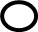 